Информация работников ОШ села Игилик№ФИО педагога/тех.персоналаНаименование организации, должностьФото3*4Нагрузка и расписание№ приказа и дата назначенияКакую категорию имеет, приказ № дата присвоения, наличие сертификатовСведения о перевдижении по образовательным учреждениям (приказ об увольнении №, дата, куда был трудоустроен)Егубаева Гульзат КожековнаМектеп директоры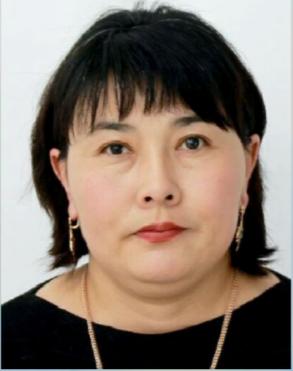 Негізгі қызмет бойынша 8 сағат 07.30-08.309.15-12.1514.00-18.00Қосымша жұмыс бойынша 8 сағат08.30-09.1512.15-13.0001.09.200305.02.2019Бұйрық №253,28.12.2018 Педагог-зерттеушіХасенова Гуль ДаулетхановнаДиректор.орынбас.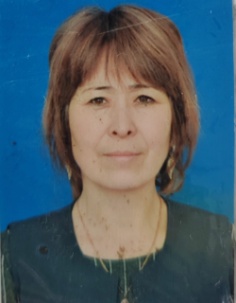 Негізгі қызмет бойынша 16 сағат 08.00-13.00Қосымша жұмыс бойынша 8 сағат14.00-18.00Бұйрық №9, 01.09.2001Бұйрық№253.28.12.2018 Педагог-зерттеушіМаймышева Салима КазиевнаДиректор.орынбас.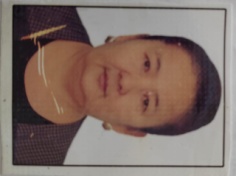 Негізгі қызмет бойынша 16 сағат 08.00-13.00Қосымша жұмыс бойынша 8 сағат14.00-18.00Бұйрық №47, 22.08.1989Бұйрық №144,15.07.2019Педагог-зерттеушіАбуова Айнагуль АлихановнаМұғалім 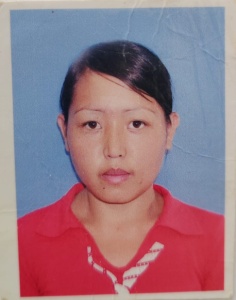 23 сағат08.15-14.Бұйрық №31, 01.09.2014Искакова Асемгуль ГалимжановнаМұғалім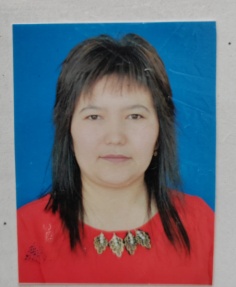 22 сағат09.00-13.30Бұйрық №17, 01.09.2012Бұйрық№197,28.12.2020 Педагог-сарапшыМуталлапова Кымбат ОрынбаевнаМұғалім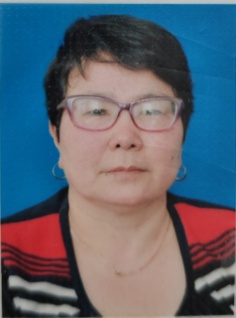 24 сағат08.30-13.30Бұйрық №29, 18.09.1991Бұйрық№253, 28.12.2018 Педагог-зерттеушіСалимова Жанар КабдуалиевнаМұғалім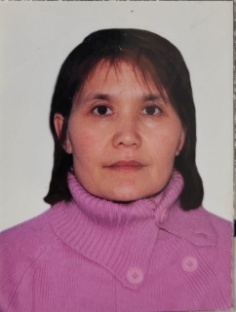 22 сағат08.15-12.00Бұйрық №67, 10.10.2007Бұйрық№251, 31.12.2019 Педагог-зерттеушіСалыкжанова Молдир КабаевнаМұғалім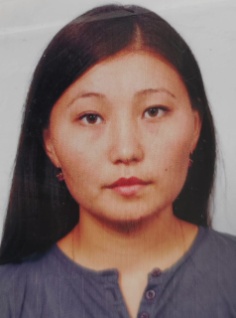 24 сағат08.30-13.30Бұйрық №4, 26.08.2013Бұйрық№91, 29.12.2021 Педагог-модераторМуталлапова Динара КайргелдиевнаМектеп. даярлық 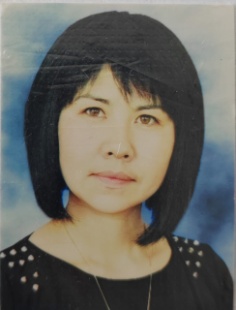 24 сағат09.00-13.00Бұйрық №14, 01.09.2012Бұйрық №114,25.12.2018 Педагог-модераторТашмаганбетова Жанар Садуовнамұғалім Тәрбиеші, 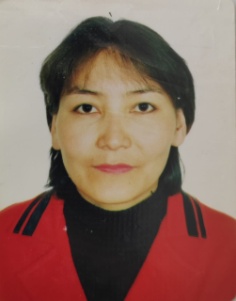 5 сағат12.10-13.458 сағат8.30-12.0014.30-18.00Бұйрық № 7806.10.2000Бұйрық №4, 01.09.2023Нугуманова Улпан КулановнаМұғалім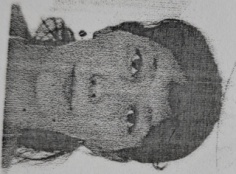 21 сағат8.30-13.30Бұйрық №2, 06.02.2008Б№70,16.07.2019 Педагог-модераторТолегенова Наргиз Бековнамұғалім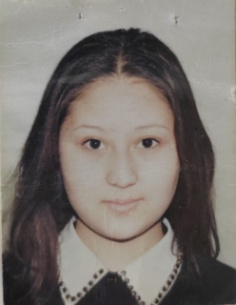 22 сағат8.30-13.30Бұйрық №8, 29.08.2018Уалиев Биржан КабдоллиновичАӘТД, әскери жетекші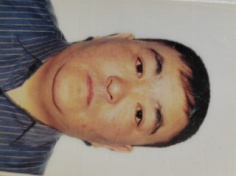 8 сағат9.00-13.0014.00-18.00Бұйрық №35, 15.09.2014Бұйрық №399, 13.12.2018Педагог-сарапшыСеитқожа Думан ЕрлікұлыМұғалім 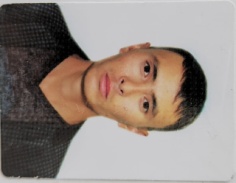 18 сағат09.00-12.30Бұйрық №13, 31.08.2017Сеитқожа Гүлсезім БейбітшілікқызыМұғалім 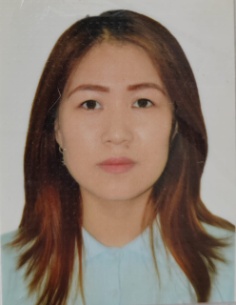 24 сағат08.30-13.30Бұйрық № 1601.09.2017Бұйрық№72.29.12.2020Педагог-модераторҚарабаева Айгуль ЖаскайратовнаТәрбиеші 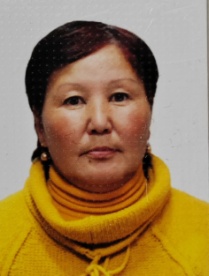 8 сағат9.00-13.0014.00-18.00Бұйрық №34, 01.09.2021Уразбекова Арайлым АбаевнаМұғалім, кітапханашы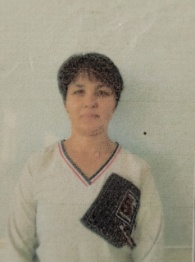 12 сағат08.30-11.000,5 жүктеме(4 сағат)11.00-13.0016.00-18.00Бұйрық №43, 01.09.2022Жусупова Райгуль ГизатуллаевнаТәрбиеші.көмекшісі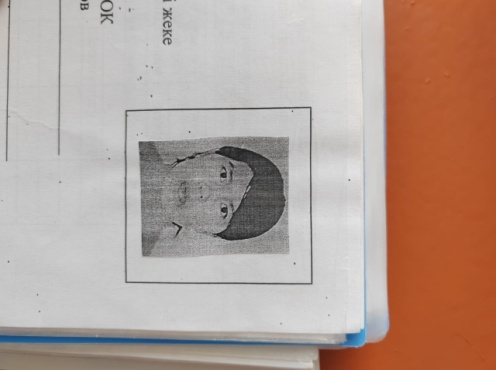 0,5 жүктеме(4 сағат)09.00-12.00Бұйрық №11, 01.09.2008Бейсекеева Майра ШайкеновнаЕден жуушы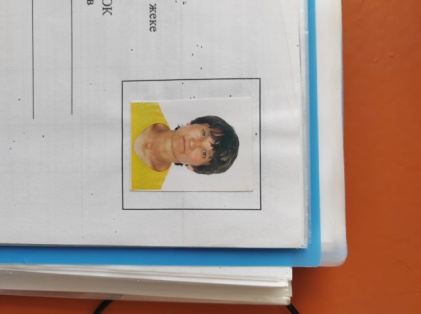 1 жүктеме(8 сағат)9.00-13.0014.00-18.00Бұйрық №14, 29.12.2003Жуматаева Кумусжан КайырбеккызыЕден жуушы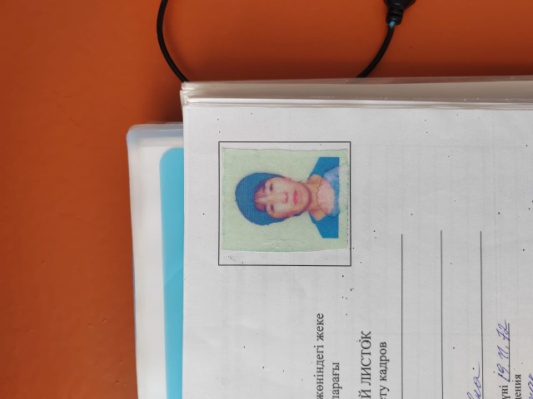 1 жүктеме(8 сағат)9.00-13.0014.00-18.00Бұйрық №40, 25.04.2006Какенов Аманбай МусылманбековичЖұмысшы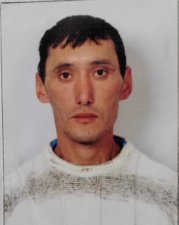 1 жүктеме(8 сағат)9.00-13.0014.00-18.00Бұйрық №15, 09.09.2015Салыкбаева Корлан КуанышбаевнаЕден жуушы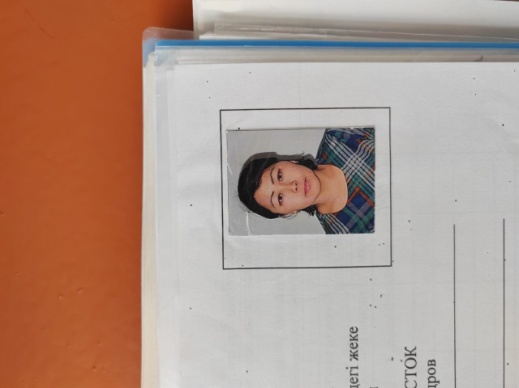 1 жүктеме(8 сағат)9.00-13.0014.00-18.00Бұйрық №17, 01.04.2004Шарипова КульжанАмангельдиновнаЕден жуушы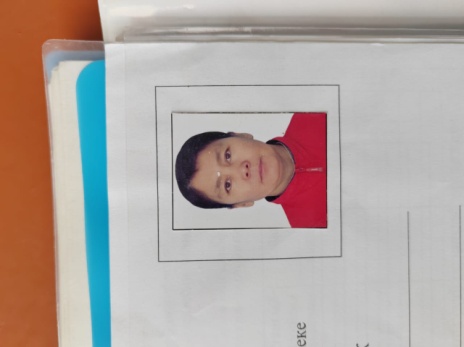 1 жүктеме(8 сағат)9.00-13.0014.00-18.00Бұйрық №7, 01.09.2008Жумагулов Мереке СабыровичШаруа. Ісінің  меңгеру.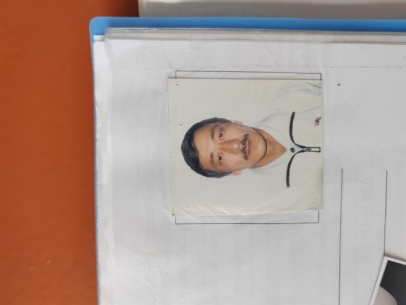 1 жүктеме(8 сағат)9.00-13.0014.00-18.00Бұйрық №22, 01.11.2012Какенов Қайрат МусулманбековичКүзетші 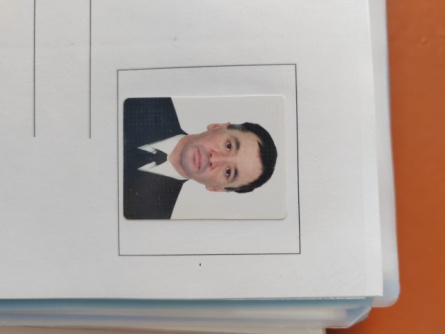 1 жүктеме(8 сағат)21.00-01.0002.00-06.00Бұйрық №12, 03.06.2019Шаймерденов Нурлан КурманбаевичКүзетші 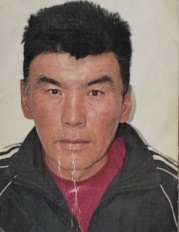 1 жүктеме(8 сағат)21.00-01.0002.00-06.00Бұйрық №2301.07.2020Байжуманов Мереке Есхановичкүзетші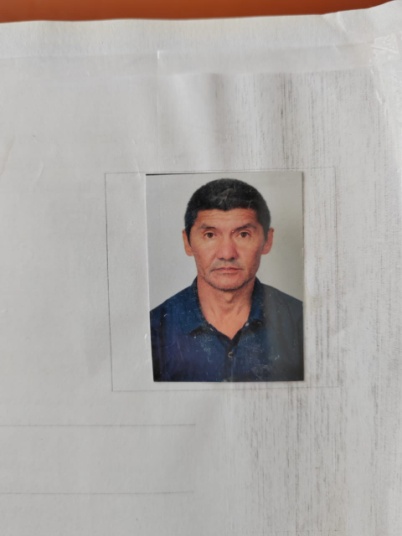 1 жүктеме(8 сағат)21.00-01.0002.00-06.00Бұйрық №29, 30.11.2020Байжуманова Зура Абдрахмановнааспазшы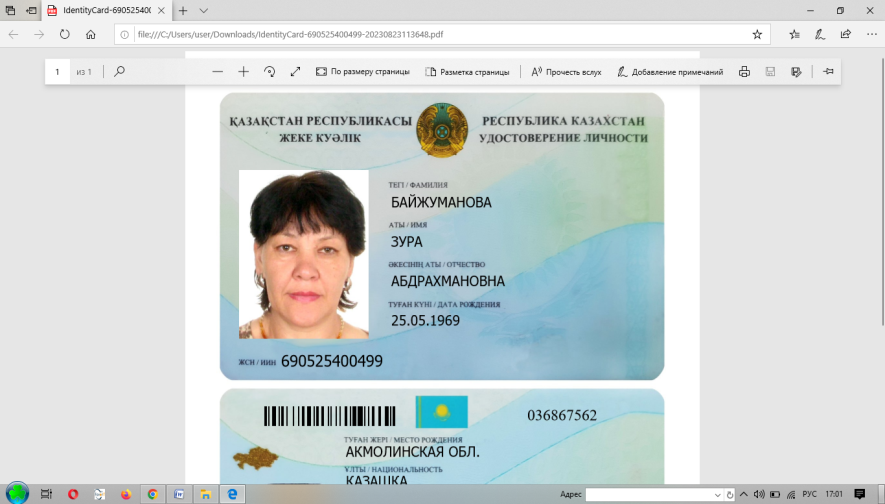 1 жүктеме(8 сағат)09.00-13.0014.00-18.00Бұйрық №1, 01.09.2023Есимова Айгуль Камитовнааспазшы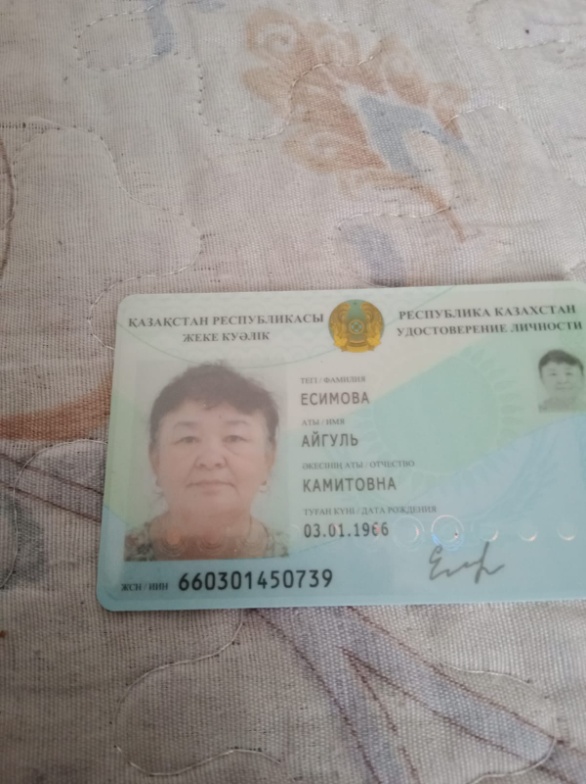 0,5 жүктеме(4 сағат)09.00-13.00Бұйрық №2, 01.09.2023Бапанова Алияшағын орталық көмекші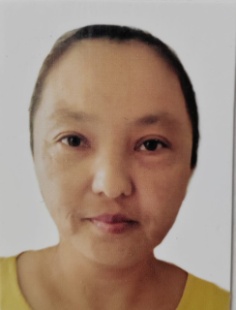 0,5 жүктеме(4 сағат)14.00-18.00Бұйрық №3, 01.09.202331.Утегенова Кенжетай ЖенискызыАға тәлімгер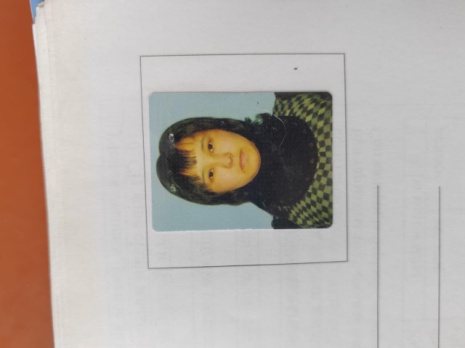 0,5 жүктеме(4 сағат)10.00-12.0016.00-18.00Бұйрық №801.09.2023